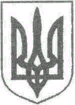 УКРАЇНАЖИТОМИРСЬКА ОБЛАСТЬНОВОГРАД-ВОЛИНСЬКА МІСЬКА РАДАРІШЕННЯтридцята   сесія                                                                          сьомого скликаннявід                         №Керуючись статтею 25, пунктом 5 частини першої статті 26, пунктом 6 частини четвертої статті 42, частиною  першою статті 54  Закону України  ,,Про місцеве самоврядування в Україні“, враховуючи розпорядження міського голови від 12.06.2018 №138(о) ,,Про оптимізацію структури виконавчих органів міської ради та підприємств, установ, організацій, що належать  до  комунальної власності територіальної громади міста Новограда-Волинського“, від 10.09.2018 №211(о) ,,Про структуру виконавчих органів Новоград-Волинської міської ради“, з метою удосконалення діяльності міської ради та її виконавчих органів, підвищення ефективності їх роботи, міська радаВИРІШИЛА:1. Затвердити структуру та загальну чисельність керівництва, апарату міської ради та її виконавчого комітету згідно додатку.2. Керуючому справами виконавчого комітету міської ради Ружицькому Д.А. забезпечити виконання цього рішення у частині оформлення трудових відносин з працівниками апарату міської ради та її виконавчого комітету у відповідності з чинним законодавством України, внести зміни до штатного розпису.3. Керівникам виконавчих органів міської ради за необхідності забезпечити внесення відповідних змін до Положень та у посадові інструкції посадових осіб відповідно до вимог чинного законодавства України.4. Додаток 1 до рішення міської ради від 22.12.2017 №433 „Про затвердження структури та загальної чисельності працівників міської ради та її виконавчих органів“ зі всіма змінами визнати таким, що втратив чинність, після введення у дію структури та загальної чисельності керівництва, апарату міської ради та її виконавчого комітету, затвердженої цим рішенням.5. Контроль за  виконанням цього рішення покласти на секретаря міської ради Остапчука В.І., керуючого справами виконавчого комітету міської ради Ружицького Д.А.Міський голова                                                                             В.Л. Весельський                                                                               Додаток                                                                               до рішення міської ради                                                                                від                        №                                                        Структура та загальна чисельність керівництва, апарату міської ради та її виконавчого комітету        Примітка: визначити посадовий оклад директора 	центру надання адміністративних послуг на рівні посадового окладу начальника управління Секретар міської ради									В.І.ОстапчукПро затвердження структури та загальної чисельності керівництва, апарату міської ради та її виконавчого комітету№ з/пНазва структурного підрозділу, найменування посади Кількість штатних одиницьКерівництво міської ради та її виконавчого комітетуМіський голова1Секретар міської ради1Разом2Апарат міської ради та її виконавчого комітетуПерший заступник міського голови1Заступник міського голови1Керуючий справами виконавчого комітету1В.о. старости1Разом:4Виконавчі органи міської ради та її виконавчого комітету1Організаційний відділНачальник 1Головний спеціаліст 2Разом:32Відділ бухгалтерського обліку Начальник відділу – головний бухгалтер1Головний спеціаліст2Разом:33Відділ загальної роботи, з питань контролю та прийому громадянНачальник 1Головний спеціаліст2Сектор організації прийому громадянЗавідувач1Разом:44Відділ кадрів та архівної роботиНачальник  1Головний спеціаліст з кадрових питань1Архівний секторЗавідувач1Разом:35Юридичний відділНачальник   1Головний спеціаліст1Разом26Відділ інформації та зв’язків з громадськістюНачальник1Головний спеціаліст2Разом37Центр надання адміністративних послугДиректор центру, адміністратор1Адміністратор4Відділ державної реєстраціїНачальник, державний реєстратор1Державний реєстратор3Архіваріус0,5Відділ ведення реєстру територіальної громадиНачальник1Головний спеціаліст2Діловод0,5Разом138Відділ ведення Державного реєстру виборцівНачальник1Головний спеціаліст2Разом39Відділ підтримки муніципальних ініціатив та інвестиційНачальник1Головний спеціаліст2Разом310Відділ економічного розвиткуНачальник1Головний спеціаліст2Разом311Відділ програмно-комп’ютерного забезпеченняНачальник1Головний спеціаліст1Разом:212Відділ з питань цивільного захистуНачальник1Головний спеціаліст1Разом212Головний спеціаліст з мобілізаційної та режимно-секретної роботи113Служба господарського забезпеченняЗавідувач господарства1Прибиральник службових приміщень4,5Водій легкового автомобіля3Опалювач0,5Разом:914Інші працівники виконавчого комітетуСекретар керівника1Діловод1Спеціаліст1Разом3Всього в керівництві, апараті міської ради та її виконавчому комітеті63